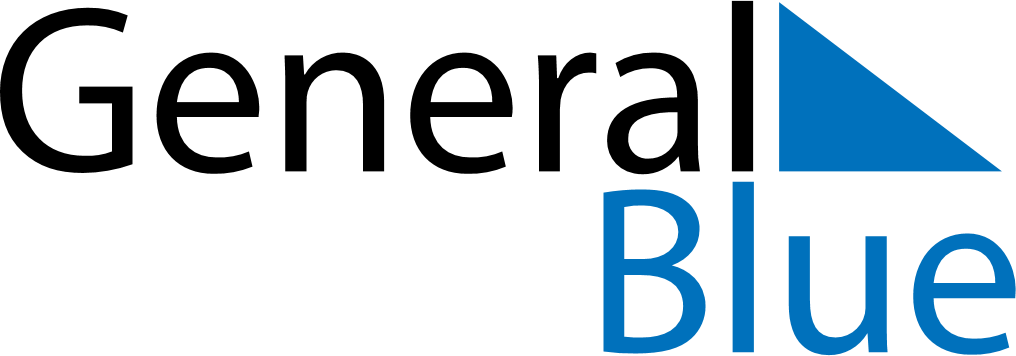 April 2022April 2022April 2022April 2022April 2022April 2022SerbiaSerbiaSerbiaSerbiaSerbiaSerbiaMondayTuesdayWednesdayThursdayFridaySaturdaySunday1234567891011121314151617Good FridayEaster Sunday18192021222324Easter MondayOrthodox Good Friday
Holocaust Remembrance DayOrthodox Easter252627282930Orthodox Easter MondayNOTES